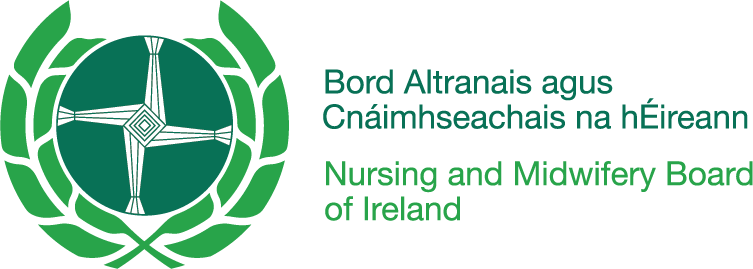 NMBI National Competence Assessment Document – YEAR THREESignature BankPRECEPTORS/ASSOCIATE PRECEPTORS/REGISTERED NURSES SIGNATURE SHEETAll Preceptors/Associate Preceptors/Registered Nurses signing nursing student documentation should insert their details below, as indicated.Completing this grid is a requirement for any professional who is signing the National Competence Assessment Document or making an entry. NMBI National Competence Assessment Document – YEAR THREEPractice Placement Details and Attendance RecordThis is a sample attendance record and will be operationalised in each HEI in accordance with local policy and procedures.PRACTICE PLACEMENT NMBI National Competence Assessment Document – YEAR THREESelf-EvaluationPRACTICE PLACEMENT: SELF-EVALUATION OF LEARNING NEEDS AND EXPECTATIONSTo be completed by the undergraduate nursing student prior to practice placement, incorporating theory and clinical skills learning to date. Learning plan agreed with Preceptor/Associate Preceptor for practice placement (in accordance with the practice placement learning outcomes). See Appendix 1 in Guidelines for the National Competence Assessment Document.NMBI National Competence Assessment Document – YEAR THREECompetence Assessment InterviewsPRACTICE PLACEMENT: PRELIMINARY INTERVIEW (Must be completed within the first 2 days)NMBI National Competence Assessment Document – YEAR THREECompetence Assessment InterviewsPRACTICE PLACEMENT: MID INTERVIEW*If yes, contact CPC and adhere to local HEI policy and procedures NMBI National Competence Assessment Document – YEAR THREE Competence Assessment Interviews (Reflection)As part of the nursing student’s competence assessment, the nursing student is required to complete ONE piece of reflective writing per practice placement, regardless of duration. The purpose of reflective writing is to demonstrate learning. The reflective writing is to provide one source of evidence relevant to the learning that has been achieved and must be linked to the practice placement learning outcomes in a particular domain. The nursing student should follow the template provided in the competence assessment document.*The nursing student, Preceptor/CPC/Link Academic Staff must ensure that Children, Persons, Service Users or Staff are not identified in the reflective writing piece.REFLECTIVE PRACTICE: NURSING STUDENT REFLECTION USING GIBBS MODEL OF REFLECTION (1988)Reflection must relate to situations encountered by the nursing student in this practice placement.	NMBI National Competence Assessment Document – YEAR THREECompetence Assessment InterviewsPRACTICE PLACEMENT: PROGRESS NOTES (Performing at Year 3 Level of Competence)These are sample progress notes and will be operationalised in each HEI in accordance with local HEI policy and procedure.NMBI National Competence Assessment Document – YEAR THREESix Domains of CompetenceNMBI have determined that to practise safely and effectively as a Registered Nurse, a nursing student must demonstrate competence in the following Six Domains of Competence:Professional Values and Conduct of the Nurse CompetencesNursing Practice and Clinical Decision Making CompetencesKnowledge and Cognitive CompetencesCommunication and Interpersonal CompetencesManagement and Team CompetencesLeadership Potential and Professional Scholarship CompetencesCompetence is defined as the attainment of knowledge, intellectual capacities, practice skills, integrity and professional and ethical values required for safe, accountable and effective practice as a Registered Nurse. To assist in determining if a nursing student has met the required level of competence, NMBI has detailed performance criteria for each domain and relevant indicators which demonstrate if the performance criteria have been met.   Year 3: At this level, the student nurse is an advanced beginner under the indirect supervision of the Registered Nurse. They can identify the needs of people and family in practice, and begin to adopt a problem-solving approach to the provision of safe nursing care. Indirect supervision is defined as the Preceptor being accessible to the undergraduate student nurse for guidance and support while providing delegated nursing care to Children/Persons/Service Users and supports family members. The undergraduate student nurse actively participates in the assessment, planning, delivery and evaluation of person-centred nursing, and is able to provide a rationale for their actions. It may be difficult for the student nurse to prioritise care in particular or complex situations.  In Year 3, at the end of each practice placement, nursing students have to achieve all domains and all indicators at participation and/or identification level in line with local HEI policy and procedures. NMBI National Competence Assessment Document – YEAR THREE: ADVANCED BEGINNERDOMAIN 1: PROFESSIONAL VALUES AND CONDUCT OF THE NURSE COMPETENCESCriteria related to practising safety, compassionately and professionally under the indirect supervision of a Preceptor/Associate Preceptor/Registered Nurse.*P – Participation: The nursing student becomes a participant rather than an observer with the support of the Preceptor where learning opportunities are identified in partnership.**I – Identification: The nursing student takes more responsibility for their own learning and participation and initiates appropriate action and evaluates same.Yes =     : Competence achieved.No =    X   : Competence not achieved.***Initials – Initials of the Preceptor/Associate Preceptor NMBI National Competence Assessment Document – YEAR THREE: ADVANCED BEGINNERNMBI National Competence Assessment Document – YEAR THREE: ADVANCED BEGINNERDOMAIN 2: NURSING PRACTICE AND CLINICAL DECISION MAKING COMPETENCESCriteria related to delivering effective, person-centred nursing care under the indirect supervision of a Preceptor/Associate Preceptor/Registered Nurse.NMBI National Competence Assessment Document – YEAR THREE: ADVANCED BEGINNERDOMAIN 3: NURSING KNOWLEDGE AND COGNITIVE COMPETENCESCriteria related to the application of knowledge and understanding of the health continuum and of principles from health and life sciences underpinning practice under the indirect supervision of a Preceptor/Associate Preceptor/Registered Nurse.NMBI National Competence Assessment Document – YEAR THREE: ADVANCED BEGINNERDOMAIN 4: COMMUNICATION AND INTERPERSONAL COMPETENCESCriteria related to effective communication and empathic interpersonal skills under the indirect supervision of a Preceptor/Associate Preceptor/Registered Nurse.NMBI National Competence Assessment Document – YEAR THREE: ADVANCED BEGINNERDOMAIN 5: NURSING MANAGEMENT AND TEAM COMPETENCESCriteria related to the application of management and team working competence under the indirect supervision of a Preceptor/Associate Preceptor/Registered Nurse.NMBI National Competence Assessment Document – YEAR THREE: ADVANCED BEGINNERDOMAIN 6: LEADERSHIP POTENTIAL AND PROFESSIONAL SCHOLARSHIP COMPETENCESCriteria related to effective leadership potential and self-awareness under the indirect supervision of a Preceptor/Associate Preceptor/Registered Nurse. NMBI National Competence Assessment Document – YEAR THREECompetence Assessment InterviewsPRACTICE PLACEMENT: FINAL INTERVIEW*If no, please indicate the domains and indicators which were not achieved. Contact the CPC in line with local HEI policy and procedures.NMBI National Competence Assessment Document – YEAR THREECompetence Assessment InterviewsDomains and Indicators that were not achieved by the Nursing Student in this Practice PlacementFull nursing student name (as per candidate register):Nursing student college ID number:Higher education institution:Name of Preceptor/Associate Preceptor/Registered Nurse (PRINT NAME)  Signature InitialsPractice Placement Area Name of practice placement Number of weeks in this practice placementType of practice placement Name of the health service providerPhone number of placementName of CNMName of Preceptor Name of Associate PreceptorName of CPCAttendance RecordAttendance RecordAttendance RecordAttendance RecordAttendance RecordAttendance RecordAttendance RecordWeek 1Date:Week 1Nursing student signatureWeek 1Preceptor signatureWeek 2Date:Week 2Nursing student signatureWeek 2Preceptor signatureWeek 3Date:Week 3Nursing student signatureWeek 3Preceptor signatureWeek 4Date:Week 4Nursing student signatureWeek 4Preceptor signatureWeek 5Date:Week 5Nursing student signatureWeek 5Preceptor signatureWeek 6Date:Week 6Nursing student signatureWeek 6Preceptor signatureThe previous applicable experiences that I bring with me to this practice placement are …The learning outcomes and opportunities that I hope to achieve during this practice placement are …Any concerns that I have about this practice placement are …The relevant theoretical and practical learning that I bring to this practice placement are …Name of PreceptorName of PreceptorName of Associate PreceptorName of Associate PreceptorTo be completed by the Nursing Student:Learning needs identified by the nursing student (refer to practice placement learning outcomes)To be completed by the Nursing Student:Learning needs identified by the nursing student (refer to practice placement learning outcomes)To be completed by the Nursing Student:Learning needs identified by the nursing student (refer to practice placement learning outcomes)To be completed by the Nursing Student:Learning needs identified by the nursing student (refer to practice placement learning outcomes)To be completed by the Nursing Student:Learning needs identified by the nursing student (refer to practice placement learning outcomes)To be completed by the Preceptor/Associate Preceptor:Learning plan agreed with Preceptor/Associate Preceptor for practice placement (in accordance with the practice placement learning outcomes)To be completed by the Preceptor/Associate Preceptor:Learning plan agreed with Preceptor/Associate Preceptor for practice placement (in accordance with the practice placement learning outcomes)To be completed by the Preceptor/Associate Preceptor:Learning plan agreed with Preceptor/Associate Preceptor for practice placement (in accordance with the practice placement learning outcomes)To be completed by the Preceptor/Associate Preceptor:Learning plan agreed with Preceptor/Associate Preceptor for practice placement (in accordance with the practice placement learning outcomes)To be completed by the Preceptor/Associate Preceptor:Learning plan agreed with Preceptor/Associate Preceptor for practice placement (in accordance with the practice placement learning outcomes)Orientation to practice placement and practice placement learning outcomesDate Nursing student signatureDate:Preceptor/Associate Preceptor signatureDate:Proposed date for mid interviewProposed date for the final interviewTo be completed by the Nursing Student:Nursing Student’s review of progress during practice placement to date (refer to practice placement learning outcomes)To be completed by the Nursing Student:Nursing Student’s review of progress during practice placement to date (refer to practice placement learning outcomes)To be completed by the Nursing Student:Nursing Student’s review of progress during practice placement to date (refer to practice placement learning outcomes)To be completed by the Nursing Student:Nursing Student’s review of progress during practice placement to date (refer to practice placement learning outcomes)To be completed by the Nursing Student:Nursing Student’s review of progress during practice placement to date (refer to practice placement learning outcomes)To be completed by the Preceptor/Associate Preceptor:Preceptor/Associate Preceptor’s review of nursing student’s progress during practice placement to date (in accordance with the practice placement learning outcomes)To be completed by the Preceptor/Associate Preceptor:Preceptor/Associate Preceptor’s review of nursing student’s progress during practice placement to date (in accordance with the practice placement learning outcomes)To be completed by the Preceptor/Associate Preceptor:Preceptor/Associate Preceptor’s review of nursing student’s progress during practice placement to date (in accordance with the practice placement learning outcomes)To be completed by the Preceptor/Associate Preceptor:Preceptor/Associate Preceptor’s review of nursing student’s progress during practice placement to date (in accordance with the practice placement learning outcomes)To be completed by the Preceptor/Associate Preceptor:Preceptor/Associate Preceptor’s review of nursing student’s progress during practice placement to date (in accordance with the practice placement learning outcomes)Nursing student signatureDate:Preceptor/Associate Preceptor signatureDate:Does the nursing student require additional learning support to achieve competences?Yes*NoCPC signature (if yes above)Date:Description – What happened?Description – What happened?Description – What happened?Description – What happened?Feelings – What were you thinking and feeling?Feelings – What were you thinking and feeling?Feelings – What were you thinking and feeling?Feelings – What were you thinking and feeling?Evaluation – What was good and bad about the experience?Evaluation – What was good and bad about the experience?Evaluation – What was good and bad about the experience?Evaluation – What was good and bad about the experience?Analysis – What sense can you make of the situation?Analysis – What sense can you make of the situation?Analysis – What sense can you make of the situation?Analysis – What sense can you make of the situation?Conclusion – What else could you have done?Conclusion – What else could you have done?Conclusion – What else could you have done?Conclusion – What else could you have done?Action plan – If it arose again, what would you do?Action plan – If it arose again, what would you do?Action plan – If it arose again, what would you do?Action plan – If it arose again, what would you do?Nursing student signature Date:Preceptor/Associate Preceptor signatureDate:Preceptor/Associate Preceptor can use this space to write any progress notes they may have on nursing student’s development of competences.Preceptor/Associate Preceptor can use this space to write any progress notes they may have on nursing student’s development of competences.Preceptor/Associate Preceptor can use this space to write any progress notes they may have on nursing student’s development of competences.Preceptor/Associate Preceptor can use this space to write any progress notes they may have on nursing student’s development of competences.SignatureDateSignatureDateSignatureDateSignatureDateAdvanced BeginnerThe nursing student demonstrates acceptable performance based on previous experience gained in real clinical situations. Participation The nursing student becomes a participant rather than an observer with the support of the Preceptor where learning opportunities are identified in partnership. IdentificationThe nursing student takes more responsibility for their own learning and participation and initiates appropriate action and evaluates the same.1.1 Demonstrates safe, person-centred care 1.1 Demonstrates safe, person-centred care *P (Yes=   or No = X)**I (Yes = or No= X)***Initialsa.Carries out basic risk assessments with regard to the safety of the person with an intellectual disabilityb.Delivers safe and effective nursing carec.Maintains safe hand hygiene, infection prevention and control and regulations governing the use in the care of the person with an intellectual disability in  the healthcare settingd.Reflects on the application of ethical principles and professional guidance in relation to a safeguarding situation in this practice placemente.Acts responsibly when responding to emergency situationsf.Acts responsibly to situations of risk to a person with an intellectual disability1.2 Demonstrates compassion in providing nurse care1.2 Demonstrates compassion in providing nurse careP (Yes=   or No = X)I (Yes = or No= X)Initialsa.Contributes to a positive environment of respect and inclusion towards all persons encountered in this practice placementb.Acts in a professional manner that is attentive, sensitive and non-discriminatory towards the person with an intellectual disability, showing respect for diversity and individual preferencec.Assists the person to enhance their physical, sensory, emotional wellbeing and comfort during nursing and healthcare interventions1.3 Demonstrates responsible and professional practice1.3 Demonstrates responsible and professional practiceP (Yes=   or No = X)I (Yes = or No= X)Initialsa.Clarifies with Registered Nurse situations that are beyond their level of competence b.Demonstrates professional responsibility through organising and completing delegated nursing interventionsc.Justifies reasons for decisions and for actions taken to complete delegated tasks safely and in accordance with policies, procedures, protocols and guidelines (PPPGs)d.Documents and reports nursing interventions through a nurse to nurse handovers2.1 Assesses the person’s nursing and health needs2.1 Assesses the person’s nursing and health needsP (Yes=   or No = X)I (Yes = or No= X)Initialsa.Interviews a person with an intellectual disability using a relevant person-centred framework to elicit the person’s experience of altered health, ability or life-stage needsb.Uses a relevant person-centred intellectual disability framework to identify a person’s nursing and healthcare needsc.Undertakes health assessments and develop physical examination skills to recognise the changing healthcare needsd.Integrates knowledge of pathophysiology and pharmacotherapeutics into the assessment of a person with an intellectual disability 2.2 Plans and prioritises person-centred nursing care2.2 Plans and prioritises person-centred nursing careP (Yes=   or No = X)I (Yes = or No= X)Initialsa.Identifies with the person their actual and potential goals of care with reference to best practice in consultation with the Registered Nurse.b.Devises a person-centred care plan taking into account relevant observations, feedback from the person, results of nursing and clinical assessmentsc.Presents a person-centred care plan for a person with an intellectual disability to the multidisciplinary team with a rationale for the interventions2.3 Undertakes nursing interventions 2.3 Undertakes nursing interventions P (Yes=   or No = X)I (Yes = or No= X)Initialsa.Adapts nursing interventions to changing healthcare needs and documents changes in the plan of careb.Recognises, reports and escalates when a person requires interventions beyond the student’s competence c.Empowers a person with an intellectual disability to promote self-management of their condition and to facilitate their health, recovery or wellbeingd.Enters information about the person’s nursing and healthcare accurately and concisely into documents and electronic recordse.Demonstrates respect for privacy and confidentiality in the safeguarding of personal and clinical data in written, verbal and electronic record keepingf.Uses nursing interventions, medical devices and equipment safely, showing awareness of limitations and associated hazards in usage and disposalg.Assists the Registered Nurse in the safe administration, ordering, checking and management of medicines2.4 Evaluates person-centred nursing care2.4 Evaluates person-centred nursing careP (Yes=   or No = X)I (Yes = or No= X)Initialsa.Reviews the observations and clinical data to evaluate the plan of careb.Assists the Registered Nurse to compile an entry to evaluate the person with an intellectual disability’s progress towards meeting the goals specified in the person-centred care planc.Gathers additional data from multiple sources to analyse and evaluate priorities, goals and timeframes based on changes to the person with an intellectual disability’s condition or responses to care or treatmentd.Evaluates a plan of care for a person with an intellectual disability against evidence of best practice2.5 Utilises clinical judgement2.5 Utilises clinical judgementP (Yes=   or No = X)I (Yes = or No= X)Initialsa.Recognises and acts responsibly to intervene and alert the Registered Nurse and members of the multidisciplinary team if a person with an intellectual disability’s health or condition is deterioratingb.Justifies nursing actions to manage risks identified in the care of the person in the current practice settingc.Participates with the clinical team in response to fundamental changes in a person with an intellectual disability’s health statusd.Demonstrates how to act in an emergency and to administer essential life-saving interventionse.Identifies situations and processes for referral in response to fundamental changes in a person with an intellectual disability’s health status3.1 Practises from a competent knowledge base3.1 Practises from a competent knowledge base3.1 Practises from a competent knowledge baseP (Yes=   or No = X)I (Yes = or No= X)Initialsa.a.Discusses with the Registered Nurse common physical, psychological and behavioural signs, associated with the care of people with intellectual disability in this practice placementb.b.Discusses with the Registered Nurse vulnerabilities and co-morbidities commonly associated with a specific person with an intellectual disability’s health and nursing care in this practice placementc.c.Safely and accurately carries out calculations for medication management including intravenous infusions where appropriated.d.Sources information regarding an aspect of health policy relevant to this practice placemente.e.Explores ethical dilemmas that may occur in this practice placementf.Utilises health information technology and nursing informatics where available in nursing practice appropriate to this practice placementUtilises health information technology and nursing informatics where available in nursing practice appropriate to this practice placement3.2 Uses critical thinking and reflection to inform practice3.2 Uses critical thinking and reflection to inform practiceP (Yes=   or No = X)I (Yes = or No= X)Initialsa.Analyses and suggests potential responses to a situation in the current practice placement perceived to be problematicb.Outlines the steps taken to enhance personal resilience during this practice placement4.1 Communicates in a person-centred manner4.1 Communicates in a person-centred mannerP (Yes=   or No = X)I (Yes = or No= X)Initialsa.Uses a broad range of verbal and non-verbal strategies to communicate effectively and compassionately with the person with intellectual disability and their familyb.Demonstrates the principles of cultural diversity, dignity and autonomy when communicating in a person-centred mannerc.Applies active listening skills and responses when communicating with a person with intellectual disabilityd.Uses person-centred communication strategies and demonstrates respect for a person with an intellectual disability’s rights and choicese.Provides emotional support to people with intellectual disability and their families when undertaking nursing interventions and proceduresf.Discusses with the person with an intellectual disability an aspect of their health or lifestyle that the person  would like to changeg.Ensures that the person receives all necessary information to make an informed choice regarding their healthcareh.Uses appropriate skills and knowledge to teach/facilitate a person or family member to self-manage an aspect of their health4.2 Communicates accurately with the health care team4.2 Communicates accurately with the health care teamP (Yes=   or No = X)I (Yes = or No= X)Initialsa.Communicates clearly and effectively with the members of the multidisciplinary teamb.Demonstrates safe and effective communication skills in oral, written and electronic modesc.Uses professional nursing terminology and accurately reports, records and documents clinical observationsd.Liaises with the members of the multidisciplinary team to ensure that the rights and wishes of the person with an intellectual disability are representede.Discusses with the Registered Nurse the parameters for sharing of information in accordance with legal and professional requirements and in the interests of the protection of the public whilst respecting confidentiality and data privacy5.1 Practises in a collaborative manner5.1 Practises in a collaborative mannerP (Yes=   or No = X)I (Yes = or No= X)Initialsa.Develops opportunities to work together in a collaborative partnership with the person with an intellectual disability, their family and members of the multidisciplinary teamb.Collaborates effectively with other healthcare disciplines and other members of the nursing team to coordinate care provision5.2 Manages team, others and self safely5.2 Manages team, others and self safelyP (Yes=   or No = X)I (Yes = or No= X)Initialsa.Organises workload to complete delegated activities in a responsible and timely manner in accordance with local policies, procedures, protocols and guidelines (PPPGs)b.Works with the members of the multidisciplinary team to foster a supportive clinical working environment to facilitate a culture of trust, openness, respect, kindness and safe standards of carec.Demonstrates personal organisation and efficiency in care provisiond.Assesses priorities to manage personal actions and resources safely and effectively6.1 Develops leadership potential 6.1 Develops leadership potential P (Yes=   or No = X)I (Yes = or No= X)Initialsa.Works with the Registered nurse to lead an activity or clinical intervention in this practice placementb.Plans an activity that involves delegation, coordination and liaison with other members of the multidisciplinary teamc.Seeks, accepts and applies information to enhance self-awareness and personal competence through the constructive use of feedback, supervision and appraisald.Applies learning derived from reflection on an aspect of nursing practice or a critical incident in this practice placement6.2 Develops professional scholarship6.2 Develops professional scholarshipP (Yes=   or No = X)I (Yes = or No= X)Initialsa.Identifies with the Preceptor/Associate Preceptor an activity or events to enhance continuing professional developmentb.Identifies with Preceptor/Associate Preceptor the criteria used to determine when the situation requires to be shared with more experienced colleagues, senior managers or other members of the multidisciplinary teamc.Applies learning derived from Supervisor or Preceptor feedback to enhance own confidence and competenceTo be completed by the Nursing Student:Nursing student’s review of progress during practice placement (refer to original practice placement learning outcomes and nursing student reflection)To be completed by the Preceptor/Associate Preceptor:Preceptor/Associate Preceptor’s review of nursing student’s progress during practice placement (refer to original practice placement learning outcomes and nursing student reflection)Competence achieved (Please Circle as Appropriate)Competence achieved (Please Circle as Appropriate)Competence achieved (Please Circle as Appropriate)YesYesNo*Preceptor signatureNursing student signatureDatePreceptor signatureDate:Nursing student signatureDate:CPC/ HEI signatureDate: